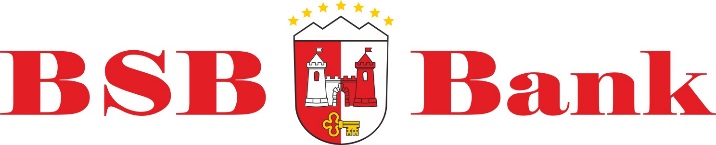 ОТ (Банк):Закрытое акционерное общество «Белорусско-Швейцарский Банк «БСБ Банк» (ЗАО «БСБ Банк»)Адрес: Республика Беларусь, г.Минск, пр-т Победителей, д. 23, корп. 4,УНП: 807000069, SWIFT: UNBSBY2XТел./факс: + 375 (17) 306-20-40,e-mail: info@bsb.by,www.bsb.byСчет: № _______________ в ЗАО «БСБ Банк»Корреспондентский счет:КОМУ (Клиент):Наименование компании:Адрес:Тел.:e-mail:Сайт:СЧЁТДата выставления счета: Срок действия счёта:Общая сумма к оплате, валюта:Примечание: Все банковские расходы и комиссии оплачиваются Клиентом, на счет ЗАО «БСБ Банк» подлежит зачислению Общая сумма к оплате, указанная в настоящем счете.Подпись:         №Дата оказания услугиОписание услуги КоличествоСумма НДС, (валюта)Общая сумма, включая НДС(валюта)1Сопровождение документов по открытию счетов нерезидентам-юридическим лицам12	         2